Уголовной ответственности за совершение преступлений в сфере незаконного оборота наркотиков подлежат лица, достигшие шестнадцатилетнего возраста. За хищение и вымогательство наркотических средств и психотропных веществ уголовная ответственность наступает с 14 лет.Уголовно наказуемыми считаются незаконные приобретение, хранение, перевозка, изготовление, переработка без цели сбыта в крупном и особо крупном размере наркотических средств (ст. 228 УК РФ) – наказывается лишением свободы на срок до пятнадцати лет;незаконные производство, сбыт или пересылка наркотических средств (ст. 228.1 УК РФ) в зависимости от размера наркотика предусматривает – наказание вплоть до пожизненного лишения свободы;нарушение правил оборота наркотических средств (ст. 228.2 УК РФ) наказывается лишением свободы на срок до трех лет;хищение либо вымогательство наркотических средств (ст. 229 УК РФ) — наказывается лишением свободы на срок до двадцати лет;контрабанда наркотических средств и психотропных веществ (ст. 229.1 УК РФ) наказывается лишением свободы на срок до двадцати лет;склонение к потреблению наркотических средств (ст. 230 УК РФ) наказывается лишением свободы на срок до пятнадцати лет;незаконное культивирование запрещенных к возделыванию растений, содержащих наркотические вещества (ст. 231 УК РФ) наказывается лишением свободы на срок до восьми лет;организация либо содержание притонов для потребления наркотических средств или психотропных веществ (ст. 232 УК РФ) наказывается лишением свободы на срок до семи лет;и другие деяния.Если одно из преступлений совершено лицом до наступления возраста привлечения к уголовной ответственности, то полиция совместно с комиссиями по делам несовершеннолетних применяют меры воздействия к совершившему противоправное деяние лицу, а также его родителям (законным представителям). Характер применяемых мер менее строг по сравнению с уголовной ответственностью.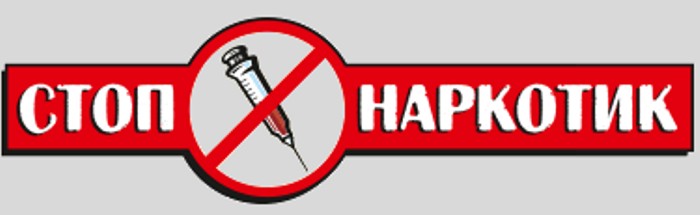 Наряду с уголовной ответственностью предусмотрена также административная ответственность за правонарушения, связанные с незаконным оборотом наркотиков, круг которых также достаточно обширен. Например, при потреблении наркотиков без назначения врача, либо новых потенциально опасных психоактивных веществ — ст.6.9 КоАП РФ. Согласно статье 2.3 КоАП РФ административной ответственности подлежат лица, достигшие к моменту совершения административного правонарушения возраста 16 лет. Наказания для правонарушителей в виде штрафов от 1500 руб. до 5000 руб. или административного ареста до 15 суток. 